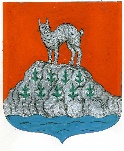 АДМИНИСТРАЦИЯ СЕВАСТЬЯНОВСКОГО СЕЛЬСКОГО ПОСЕЛЕНИЯПРИОЗЕРСКОГО  МУНИЦИАЛЬНОГО РАЙОНА  ЛЕНИНГРАДСКОЙ ОБЛАСТИП О С Т А Н О В Л Е Н И Еот   12 января 2024 года                                                                                 № 13В целях реализации на территории Ленинградской области государственной программы Российской Федерации «Комплексное развитие сельских территорий» и государственной программы Ленинградской области «Комплексное развитие сельских территорий Ленинградской области», руководствуясь приказом Министерства строительства и жилищно-коммунального хозяйства Российской Федерации  от 11 декабря 2023 года № 888/пр «О нормативе стоимости одного квадратного метра общей площади жилого помещения   по Российской Федерации на первое полугодие 2024 года и показателях средней  рыночной стоимости  одного квадратного  метра общей площади  жилого помещения по субъектам Российской  Федерации на 1 квартал 2024 года», Методическими  рекомендациями   по определению норматива стоимости одного квадратного метра общей площади жилья в муниципальных  образованиях Ленинградской области и стоимости одного квадратного метра общей площади жилья на сельских территориях Ленинградской области, утвержденными  распоряжением Комитета по строительству  Ленинградской области от 13 марта 2020 года № 79 «О мерах по обеспечению осуществления полномочий комитета по строительству Ленинградской области по расчету размера субсидий и социальных выплат, предоставляемых на строительство (приобретение) жилья за счет областного бюджета Ленинградской области в рамках реализации на территории Ленинградской области мероприятий государственных программ Российской Федерации  «Обеспечение доступным и комфортным жильем и коммунальными услугами граждан Российской Федерации» и «Комплексное развитие сельских территорий», Уставом Севастьяновского сельского поселения, администрация Севастьяновского сельского поселения Приозерского  муниципального района Ленинградской области  ПОСТАНОВЛЯЕТ: 1. Утвердить стоимость одного квадратного метра общей площади жилья в сельской местности на 2024 год по Севастьяновскому  сельскому   поселению в размере 61  441, 82  (шестьдесят  одна тысяча  четыреста сорок  один ) рублей 82 коп.   согласно Приложения № 1.2. Довести до сведения населения, проживающего на территории  Севастьяновского сельского поселения Приозерского  муниципального  района Ленинградской области, настоящее постановление путём его опубликования в средствах массовой информации.   3.Настоящее постановление вступает в силу с даты его официального опубликования.              4. Контроль за исполнением постановления оставляю за собой.Глава администрации                                  		    О.Н.Герасимчук Приложение 1к постановлению администрации МО Севастьяновское сельское поселение  муниципального образованияПриозерский муниципальный район ЛОот 12 января 2024 года №13   РАСЧЕТстоимости 1 кв. метра общей площади жилья в сельской местности на   2024 год  по Севастьяновскому  сельскому поселению  Приозерского  муниципального  района Ленинградской области.В связи с отсутствием показателей по  Севастьяновскому сельскому  поселению при расчете использовались показатели близкого по численности населения  Красноозерного сельского поселения.      В соответствии со сведениями по реализации в МО Приозерский муниципальный район в рамках государственной программы Российской Федерации «Комплексное развитие сельских территорий» и государственной программы Ленинградской области «Комплексное развитие сельских территорий Ленинградской области» на территории  Красноозерного  сельского поселения:В 2023 гг. Петрова И.А. (3 чел.)- 3 146 873,90 - Приозерский р-н, Красноозерное СП, д. Красноозерное, ул. Школьная д.6 кв.49 – 52,6 кв.м.Расчет фактической стоимости 1 кв.м. общей площади жилья на территории поселения Ленинградской области (ФСТ кв. м) производится по формуле:ФСТ кв. м =ФСТЖ/Пл. * И, где:ФСТ кв. м - фактической стоимости 1 кв.м. общей площади жилья на территории поселения Ленинградской области (в конкретном муниципальном образовании);ФСТЖ – фактическая стоимость жилого помещения, построенного (приобретенного) гражданами в течении года, предшествующего планируемому году реализации программы;Пл. – общая площадь жилого помещения, постоянного (приобретенного) гражданами в течении года, предшествующего планируемому году реализации программы;И – прогнозный уровень инфляции, установленный в субъекте Российской Федерации на очередной (планируемый) финансовый год.ФСТЖ = ∑ ФСТЖмо / G = 3 146 873,90  рублей;G -2 семьи в 2022-2023 году на территории  Красноозерного сельского поселения реализовали свое право по государственной программе Российской Федерации «Комплексное развитие сельских территорий» Пл. = 52,6 кв.м.;Прогнозный уровень инфляции, установленный в Ленинградской области на данный период, составляет – 102,7ФСТ кв. м=  3 146 873,90 / 52,6 = 59 826,5 * 1,027 = 61 441,82 рублейО стоимости одного квадратного метра общей площади жилья в сельской местности на 2024 год по  Севастьяновскому сельскому  поселению  Приозерского  муниципального  района Ленинградской области